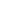 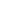 
Learning About 
Virtual Care Options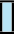 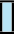 What is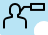 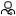 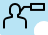 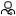 virtual care?Virtual primary care is a way to connect with your primary care clinician (such as afamily doctor or nurse) using phone, video or messaging instead of meeting with them in person.Virtual care may be an option when:You just need to ask a question or get information (like blood work results)You do not need a direct physical exam or procedure (like getting a vaccineor having your blood pressure taken)How to learn more about virtual careYour primary care clinician or office staff are the best sources of information about your virtual care options. Speak to themif you:Have questions about virtual careAre missing some of the things you need for virtual careYour primary care clinician or office staff may be able to help you have a successful virtual care appointment. In some cases, an in-person visit may be the best option for youOur Practice Information:Different types of virtual careThe chart below outlines the different types of virtual care and what you need to consider for each type.
TELEPHONE APPOINTMENTS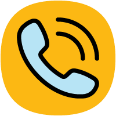 How telephone appointments are best usedFor routine follow-up appointments for existing conditionsFor simple requests such as renewing a prescriptionPlease note: When your provider calls for your appointment, you may not recognize 
the number or the caller may display as “unknown” on your phone. This is for privacy reasons.Things you need for a telephone appointmentA telephone (land line or mobile phone)If using a mobile phone, a good signal and a fully charged phone is required and a headphone or ‘ear buds’ may be helpfulA quiet, private space that is safe and comfortableVIDEO
 APPOINTMENTS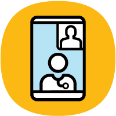 How video appointments are best usedFor appointments where it may be helpful for your primary care clinician to see you or 
to see things on your body (for instance |a mole or a rash)For one-on-one appointment or group appointmentsFor family or caregivers to participate such as for group therapy or education sessionsThings you need for a video appointmentWebcam and microphone on a smartphone (mobile or cell phone), tablet or computerA reliable Internet connection and valid email addressYou may need to download a program or application (“app”)A private, quiet, and well-lit space that is safe and comfortable
MESSAGING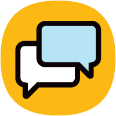 How messaging is best usedOften used for reminders, notifications, appointment follow-up, less urgent care or sharing less-sensitive informationCan be simple communication using email, text or messaging through an on-line portalMay allow you to send pictures, documents, or information about your health issueYou may send messages at any time, but responses to your messages may not be immediateThings you need for messagingA reliable Internet connection and valid email addressYou may need to download a program or application (“app”)If virtual care is not right for you, you may ask for or be offered an in-person appointmentIf virtual care is not right for you, you may ask for or be offered an in-person appointment